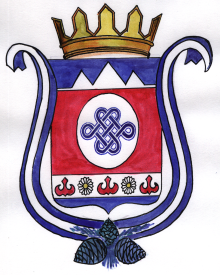 РАСПОРЯЖЕНИЕ                        с. Камлак                                         JАКААН  20 сентября  2019  года                                                                                № 28О проведении месячника по санитарной очистке и благоустройству территории МО Камлакское сельское поселение  В целях улучшения санитарно-экологической обстановки на территории МО Камлакское сельское поселение, руководствуясь п.9 ст. 4, п.9 ч.1 ст. 37 Устава муниципального образования Камлакское сельское поселение Камлакское сельское поселение, принятого решением сессии сельского Совета депутатов муниципального образования Камлакское сельское поселение от 31.05.2016 года № 27/1:1. Провести с 20 сентября по 20 октября 2019 года  месячник по санитарной очистке  и благоустройству территории МО Камлакское сельское поселение2. Утвердить план мероприятий по проведению месячника по санитарной очистке и благоустройству территории МО Камлакское сельское поселение  согласно приложения № 1 3. Активизировать работу по выявлению нарушений правил содержания и благоустройства территории сельского поселения, информированию населения о необходимости соблюдения правил содержания и благоустройства территории сельского поселения, составлению предписаний и протоколов в отношении лиц, нарушивших правила содержания и благоустройства территории сельского поселения.4. Организовать субботники по санитарной очистке территории  сельского поселения, берегов рек, территорий домовладений, организаций, учреждений, предприятий всех форм собственности и прилегающих территорий. 5. Данное распоряжение обнародовать в соответствии с п.7 ст. 48  Устава  МО Камлакское сельское поселение. 6. Контроль за исполнением настоящего распоряжения оставляю за собой.Глава МО Камлакское сельское поселение:  ________ С.В.СоколовПлан  проведения месячника по санитарной очистке и благоустройству территории МО Камлакское сельское поселениеПриложение №1 к распоряжению главы МО Камлакское сельское поселение № 28  от 20 сентября 2019 г.№п/пНаименование мероприятияСроки выполнения Ответственные1Провести профилактическую работу по уборке территорий учреждений и жилого секторасентябрь-октябрьСоколов С.В.2Обеспечить уборку несанкционированных свалоксентябрь-октябрьСоколов С.В.3Уборка территории кладбища октябрьСоколов С.В.4Провести субботник по очистке территории МО Камлакское сельское поселениеоктябрьСоколов С.В.5Очистка берегов рек и родниковоктябрьСоколов С.В.6Очистка объектов культурного наследия и прилегающих к ним территорийсентябрь-октябрьСоколов С.В.